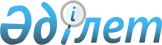 Об установлении квоты рабочих мест для инвалидов
					
			Утративший силу
			
			
		
					Постановление акимата Тарбагатайского района Восточно-Казахстанской области от 27 мая 2019 года № 203. Зарегистрировано Департаментом юстиции Восточно-Казахстанской области 29 мая 2019 года № 5978. Утратило силу постановлением акимата Тарбагатайского района Восточно-Казахстанской области от 5 декабря 2022 года № 698
      Сноска. Утратило силу постановлением акимата Тарбагатайского района Восточно-Казахстанской области от 05.12.2022 № 698 (вводится в действие с 01.01.2023).
      Примечание РЦПИ.
      В тексте документа сохранена пунктуация и орфография оригинала.
      В соответствии с подпунктом 6) статьи 9 Закона Республики Казахстан от 6 апреля 2016 года "О занятости населения", подпунктом 1) статьи 31 Закона Республики Казахстан от 13 апреля 2005 года "О социальной защите инвалидов в Республике Казахстан", статьей 27 Закона Республики Казахстан от 6 апреля 2016 года "О правовых актах", в целях оказания содействия занятости инвалидов, акимат Тарбагатайского района ПОСТАНОВЛЯЕТ:
      1. Установить квоту рабочих мест для инвалидов в размере от численности рабочих мест без учета рабочих мест на тяжелых работах, работах с вредными, опасными условиями труда, согласно приложению.
      2. Признать утратившим силу постановление акимата Тарбагатайского района от 28 июня 2017 года №254 "О квоте рабочих мест для инвалидов" (зарегистрирован в Реестре в государственной регистрации нормативных правовых актов за номером 5135 опубликован в Эталонном контрольном банке нормативных правовых актов Республики Казахстан в электронном виде от 27 июля 2017 года).
      3. Контроль за исполнением настоящего постановления возложить на заместителя акима района Сабырбаева Е.
      4. Настоящее постановление вводится в действие по истечении десяти календарных дней после дня его первого официального опубликования. Размер квоты рабочих мест для инвалидов
					© 2012. РГП на ПХВ «Институт законодательства и правовой информации Республики Казахстан» Министерства юстиции Республики Казахстан
				
      Аким района

С. Садвакасов
Приложение к постановлению 
Тарбагатайского 
районного акимата 
от 27 мая 2019 года № 203
Организации со списочной численностью
Размер квоты (%)
от пятидесяти до ста человек
2
от ста одного до двухсот пятидесяти человек
3
свыше двухсот пятидесяти одного человека
4